 Rhogério Correia de Souza Araújo, M.e Anápolis, 04 de outubro de 2020.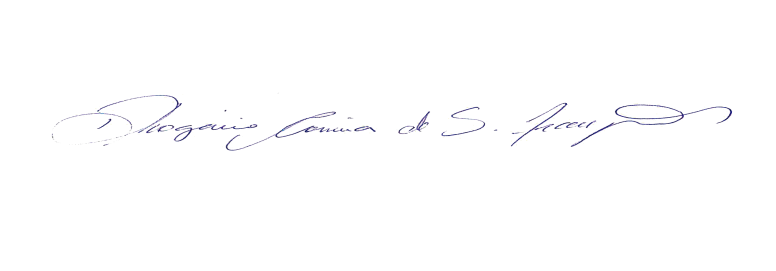 Prof. M.e Rhogério Correia de Souza AraújoPROFESSOR RESPONSÁVEL PELA DISCIPLINA1. CARACTERIZAÇÃO DA DISCIPLINA1. CARACTERIZAÇÃO DA DISCIPLINANome da Disciplina: Desenvolvimento de Pessoas e OrganizaçõesAno/semestre: 2020/2Código da Disciplina:  Período: Carga Horária Total: 40 h/aCarga Horária Total: 40 h/aPré-Requisito: Não se Aplica Co-Requisito: Não se Aplica 2. PROFESSOR3. EMENTATreinamento e desenvolvimento de pessoas. Relações entre empresa e empregado, e entre empregados. Educação corporativa. Desenvolvimento organizacional. Higiene, segurança e Qualidade de Vida. Projetos de educação continuada e educação corporativa. Aprendizagem Organizacional. Gestão do conhecimento.  Estruturação das atividades desenvolvimento organizacional através de pessoas e da cultura organizacional. Técnicas e conceitos que promovam o Desenvolvimento Organizacional. Enfoques Contemporâneos no desenvolvimento de pessoas e organizações.4. OBJETIVO GERALIdentificar em que consiste o processo de desenvolvimento pessoal e organizacional.Discutir como o treinamento, o desenvolvimento, o aprendizado informal e a gestão do conhecimento contribuem para o sucesso de um negócio.Reconhecer o desenvolvimento organizacional a partir das mudanças no comportamento das pessoas.5. OBJETIVOS ESPECÍFICOS5. OBJETIVOS ESPECÍFICOSUnidadesObjetivos Específicos1 – Desenvolvimento1 - Identificar em que consiste o processo de desenvolvimento pessoal e organizacional.2 - Analisar as principais metodologias utilizadas para o desenvolvimento de pessoas nas organizações.3 - Compreender o papel do gestor no desenvolvimento de pessoas.2 – Autodesenvolvimento1 - Definir o que é autodesenvolvimento e sua importância.2 - Desenvolver um olhar crítico sobre o processo de reflexão na formação do autodesenvolvimento.3 - Comparar os estudos dos principais autores do assunto, a partir dos anos 70.3 – Contratação de Objetivos1 - Reconhecer quem são os protagonistas e qual o papel desempenhado por cada um na contratação de objetivos.2 - Identificar o alinhamento de objetivos contratados com os da organização e da área de atuação.3 - Construir os objetivos de forma estruturada e com todos os elementos necessários para a sua gestão.4 – Carreira1 - Identificar as principais etapas relacionadas ao desenvolvimento de carreira.2 - Identificar as principais ações ao desenvolvimento de carreira da pessoa e o papel do gestor.3 - Analisar o referencial teórico sobre o conceito de carreira para compreender o papel da pessoa e da organização em sua definição e seu gerenciamento.5 – Conceitos básicos de treinamento e desenvolvimento organizacional1 - Diferenciar conceitos básicos relevantes à gestão do aprendizado organizacional.2 - Demonstrar as relações entre estes conceitos.3 - Discutir como o treinamento, o desenvolvimento, o aprendizado informal e a gestão do conhecimento contribuem para o sucesso de um negócio.6 – Treinamento e desenvolvimento de pessoas nas organizacionais1 - Definir o que é treinamento e desenvolvimento dentro das organizações.2 - Descrever o processo de um programa de orientação aos colaboradores.3 - Distinguir treinamento e desenvolvimento de pessoas.7 – Métodos de treinamento e desenvolvimento1 - Discutir as forças e as fraquezas de diversos métodos de treinamento.2 - Descrever as principais características de cada método.3 - Indicar o melhor método a ser adotado para atender aos objetivos de aprendizagem de um treinamento.8 – Treinamento e desenvolvimento: elementos chave para a aprendizagem organizacional1 - Discutir os aspectos envolvidos em uma organização que aprende.2 - Relacionar as características da aprendizagem organizacional.3 - Identificar como iniciativas estratégicas de treinamento e desenvolvimento geram aprendizagem organizacional.9 – Estruturas Organizacionais1 - Analisar a estrutura organizacional e seus possíveis impactos sobre o comportamento organizacional.2 - Identificar os processos fundamentais na estrutura organizacional (divisão do trabalho e coordenação).3 - Reconhecer os elementos da estrutura organizacional.10 – Desenvolvimento Organizacional1 - Reconhecer conceitos e diferentes enfoques na abordagem sobre desenvolvimento organizacional.2 - Identificar nas empresas as características que denotam que elas aprenderam a aprender.3 - Contrastar boas práticas e modelos conservadores adotados nas empresas.11 – Desenvolvimento de Pessoas e Organizações1 - Reproduzir a importância da criatividade e da inovação no processo de desenvolvimento organizacional.2 - Definir a relevância de gerenciar os processos de mudança organizacional.3 - Reconhecer o desenvolvimento organizacional a partir das mudanças no comportamento das pessoas.12 – Funções, habilidades e competências1 - Aplicar as funções administrativas na estrutura organizacional.2 - Relacionar as habilidades dos gerentes com as funções administrativas.3 - Reconhecer as competências necessárias ao desenvolvimento das organizações.13 – Retenção de talentos1 - Conceituar talento nas organizações.2 - Descrever processos de desenvolvimento de talento nas empresas.3 - Reconhecer os incentivos como forma de captação e retenção de talentos.14 – Desenvolvimento de líderes1 - Reconhecer a necessidade do desenvolvimento específico de lideranças.2 - Identificar as competências específicas da liderança.3 - Elaborar questionamentos sobre as tendências atuais em desenvolvimento de liderança.15 – Gestão do desempenho1 - Definir gestão de desempenho e identificar cada etapa deste processo.2 - Estabelecer a diferença entre gestão do desempenho e avaliação de desempenho.3 - Perceber o papel das lideranças no processo de gestão.16 – Times de alto desempenho1 - Identificar modelos de gestão que favorecem a construção de times de alto desempenho.2 - Reconhecer quais devem ser os principais valores para o sucesso de uma organização.3 - Contrastar os modelos e características de um time de alto desempenho com a realidade encontrada em sua empresa.6. HABILIDADES E COMPETÊNCIASA capacidade de criar soluções com flexibilidade, adaptabilidade e com inovação; de selecionar estratégias adequadas de ação visando a atender interesses interpessoais e das organizações; comunicação interpessoal, raciocínio lógico, crítico e analítico; capacidade de propor modelos de gestão inovadores. Tomada de decisão.7. CONTEÚDO PROGRAMÁTICO7. CONTEÚDO PROGRAMÁTICO7. CONTEÚDO PROGRAMÁTICO7. CONTEÚDO PROGRAMÁTICOSemanaTítulo do ConteúdoEstratégia de ensino-aprendizagemAulaTeórica/Prática1Aula 1 - DesenvolvimentoUnidades de aprendizagemVídeo de apresentaçãoFórum de dúvidasTeórica1Aula 2 - AutodesenvolvimentoUnidades de aprendizagemVídeo de apresentaçãoFórum de dúvidasTeórica2Aula 3 - Contratação de ObjetivosUnidades de aprendizagemMentoriaFórum de dúvidasTeórica2Aula 4 - CarreiraUnidades de aprendizagemMentoriaFórum de dúvidasTeórica3Aula 5 - Conceitos básicos de treinamento e desenvolvimento organizacionalUnidades de aprendizagemVideoaulaProva on-line AFórum de dúvidasTeórica3Aula 6 - Treinamento e desenvolvimento de pessoas nas organizacionaisUnidades de aprendizagemVideoaulaProva on-line AFórum de dúvidasTeórica4Aula 7 - Métodos de treinamento e desenvolvimentoUnidades de aprendizagemMentoriaFórum de dúvidasTeórica4Aula 8 - Treinamento e desenvolvimento: elementos chave para a aprendizagem organizacionalUnidades de aprendizagemMentoriaFórum de dúvidasTeórica5Prova - 1ªVAProva - 1ªVATeórica6Aula 9 - Estruturas OrganizacionaisUnidades de aprendizagemEstudo em pares – Supere-seFórum de dúvidasTeórica6Aula 10 - Desenvolvimento OrganizacionalUnidades de aprendizagemEstudo em pares – Supere-seFórum de dúvidasTeórica7Aula 11 - Desenvolvimento de Pessoas e OrganizaçõesUnidades de aprendizagemMentoriaWebinarFórum de dúvidasTeórica7Aula 12 - Funções, habilidades e competênciasUnidades de aprendizagemMentoriaWebinarFórum de dúvidasTeórica8Aula 13 - Retenção de talentosUnidades de aprendizagemVideoaulaProva on-line B Fórum de dúvidasTeórica8Aula 14 - Desenvolvimento de líderesUnidades de aprendizagemVideoaulaProva on-line B Fórum de dúvidasTeórica9Aula 15 - Gestão do desempenhoUnidades de aprendizagem
MentoriaFórum de dúvidasTeórica9Aula 16 - Times de alto desempenhoUnidades de aprendizagem
MentoriaFórum de dúvidasTeórica10Prova – 3ª VAProva – 3ª VATeórica8. PROCEDIMENTOS DIDÁTICOSAs disciplinas 100% on-line, cuja duração é de 10 semanas letivas, são estruturadas a partir da seguinte modelagem:•	16 unidades de aprendizagem, incluindo atividades de fixação, distribuídas pelas semanas letivas;•	1 vídeo de apresentação com o professor da disciplina na semana 1;•	2 vídeos, alternados nas semanas 3 e 8, em que o professor apresenta os aspectos centrais das atividades em estudo e oferece orientações de estudo;•	4 mentorias alternadas nas semanas:  2, 4, 7 e 9, nas quais é gerada maior proximidade com o aluno, respondendo dúvidas quanto ao conteúdo estudado e alargando as perspectivas sobre as habilidades e competências a serem desenvolvidas;•	provas on-line nas semanas 3 e 8, cuja nota é referente a 2ª VA;•	programa Supere-se de retomada de conteúdos e recuperação de notas nas semanas 6 e 7;•	provas nas semanas 5 e 10, 1ª VA e 3ª VA.9. ATIVIDADE INTEGRATIVA Não se Aplica.10. PROCESSO AVALIATIVO DA APRENDIZAGEMDevido ao contexto de combate à pandemia de COVID-19, neste semestre as avaliações ocorrerão todas em ambiente virtual de aprendizagem. Desta forma, as Verificações de Aprendizagem estarão disponíveis nas seguintes semanas da disciplina: Semana 3 - Prova on-line A (2ªVA); Semana 5 - 1ªVA; Semana 8 - Prova on-line B (2ªVA); Semana 10 - 3ª VA.
Os valores das avaliações são: Prova on-line A (2ª VA) - 50 pontos; Prova de 1ªVA - 100 pontos; Prova on-line B (2ªVA) - 50 pontos; Prova de 3ª VA - 100 pontos.
Após a 1ª verificação de aprendizagem, acontece o Programa Supere-se. Nele, por meio da aplicação da Metodologia Ativa, os estudantes são convidados a participarem de estudos em grupo com seus pares, revisando o conteúdo até ali ministrado. Para cada grupo, são destinados alunos para exercerem o papel de líder e monitor. Após um período de 14 dias, são aplicadas novas avaliações, permitindo a recuperação da nota até ali alcançada. Trata-se de uma proposta inovadora que busca promover a interação entre os discentes dos cursos EAD, gerando aprendizagem de maneira humanizada e colaborativa.
Todas as avaliações propostas – 1ª, 2ª e 3ª verificações de aprendizagem – ocorrem uma vez no decorrer da oferta de uma disciplina, a qual dura 10 semanas letivas. A nota mínima para aprovação é 60. Os resultados obtidos pelo acadêmico são disponibilizados na sala de aula virtual, na área do aluno e no sistema acadêmico Lyceum, havendo integração e atualização periódica dos três ambientes virtuais.11. BIBLIOGRAFIA Básica:CHIAVENATO, Idalberto. Treinamento e Desenvolvimento de Recursos Humanos - Como Incrementar Talentos na Empresa. : Grupo GEN, 2021. 9786559771271. Disponível em: https://integrada.minhabiblioteca.com.br/#/books/9786559771271/. NOE, Raymond A. Treinamento e desenvolvimento de pessoas. : Grupo A, 2015. 9788580554854. Disponível em: https://integrada.minhabiblioteca.com.br/#/books/9788580554854/.ABBAD, Gardênia da S.; MOURÃO, Luciana; MENESES, Pedro P M.; et al. Medidas de avaliação em treinamento, desenvolvimento e educação: ferramentas para gestão de pessoas. : Grupo A, 2009. 9788536327099. Disponível em: https://integrada.minhabiblioteca.com.br/#/books/9788536327099/.Complementar:ROSSI, Jéssica de C.; SCHOLZ, Robinson H.; MORESCO, Marcielly C.; et al. Desenvolvimento Gerencial e Liderança. : Grupo A, 2021. 9786556901183. Disponível em: https://integrada.minhabiblioteca.com.br/#/books/9786556901183/. BORGES-ANDRADE, Jairo E.; ABBAD, Gardênia da S.; MOURÃO, Luciana. Treinamento, desenvolvimento e educação em organizações e trabalho: fundamentos para a gestão de pessoas. : Grupo A, 2006. 9788536309880. Disponível em: https://integrada.minhabiblioteca.com.br/#/books/9788536309880/. RIBEIRO, Antônio de L. Gestão de Treinamento de pessoas. : Editora Saraiva, 2018. 9788547230449. Disponível em: https://integrada.minhabiblioteca.com.br/#/books/9788547230449/.DUTRA, Joel S. Gestão de Pessoas em Empresas e Organizações Pública. : Grupo GEN, 2019. 9788597020793. Disponível em: https://integrada.minhabiblioteca.com.br/#/books/9788597020793/. DUTRA, Joel S. Gestão de carreiras na empresa contemporânea. : Grupo GEN, 2009. 9788522468171. Disponível em: https://integrada.minhabiblioteca.com.br/#/books/9788522468171/.